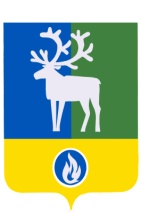 СЕЛЬСКОЕ ПОСЕЛЕНИЕ ВЕРХНЕКАЗЫМСКИЙБЕЛОЯРСКИЙ РАЙОНХАНТЫ-МАНСИЙСКИЙ АВТОНОМНЫЙ ОКРУГ – ЮГРААДМИНИСТРАЦИЯ СЕЛЬСКОГО ПОСЕЛЕНИЯ ВЕРХНЕКАЗЫМСКИЙПОСТАНОВЛЕНИЕот 11 мая 2023 года                                                                                                                 № 80О внесении изменения в приложение к постановлению администрации сельского поселения Верхнеказымский от 11 июля 2022 года № 157В соответствии с Федеральным законом от 29 декабря 2022 года № 612-ФЗ «О внесении изменений в Градостроительный кодекс Российской Федерации и отдельные законодательные акты Российской Федерации и о признании утратившим силу абзаца второго пункта 2 статьи 16 Федерального закона "О железнодорожном транспорте в Российской Федерации» п о с т а н о в л я ю:Внести в приложение «Административный регламент предоставления муниципальной услуги «Выдача разрешений на снос или пересадку зелёных насаждений на территории сельского поселения Верхнеказымский (за исключением работ, осуществляемых в соответствии с разрешением на строительство)»», к постановлению администрации сельского поселения Верхнеказымский от 11 июля 2022 года № 157 «Об утверждении административного регламента предоставления муниципальной услуги «Выдача разрешений на снос или пересадку зелёных насаждений на территории сельского поселения Верхнеказымский (за исключением работ, осуществляемых в соответствии с разрешением на строительство)» изменение, дополнив пункт 22 раздела II «Стандарт предоставления муниципальной услуги» подпунктом 6 следующего содержания:  «6) Согласование архитектурно-градостроительного облика объекта капитального строительства в случае, если такое согласование предусмотрено статьёй                          40.1 Градостроительного кодекса Российской Федерации.».2. Опубликовать настоящее постановление в бюллетене «Официальный вестник сельского поселения Верхнеказымский».3. Настоящее постановление вступает в силу после его официального опубликования.Глава сельского поселения Верхнеказымский	                                                 Г.Н.Бандысик